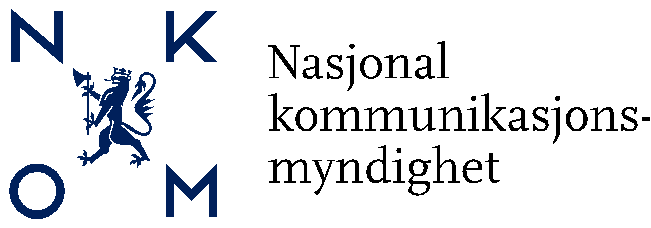 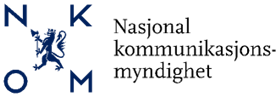 Postboks 93          Telefon:   + 47 22 82 46 00
4791 Lillesand       E-post: firmapost@nkom.no
www.nkom.no       Postboks 93          Telefon:   + 47 22 82 46 00
4791 Lillesand       E-post: firmapost@nkom.no
www.nkom.no       Postboks 93          Telefon:   + 47 22 82 46 00
4791 Lillesand       E-post: firmapost@nkom.no
www.nkom.no       Postboks 93          Telefon:   + 47 22 82 46 00
4791 Lillesand       E-post: firmapost@nkom.no
www.nkom.no       Søknad om mellombels bruk av radiofrekvensar i NoregSøknad om mellombels bruk av radiofrekvensar i NoregSøknad om mellombels bruk av radiofrekvensar i NoregSøknad om mellombels bruk av radiofrekvensar i NoregSøknad om mellombels bruk av radiofrekvensar i NoregARRANGEMENTARRANGEMENTARRANGEMENTARRANGEMENTARRANGEMENTARRANGEMENTARRANGEMENTARRANGEMENTARRANGEMENTARRANGEMENTARRANGEMENT Arrangement  Arrangement  Arrangement  Arrangement  Arrangement  Arrangement  Arrangement  Dato for arrangementet (frå - til) Dato for arrangementet (frå - til) Dato for arrangementet (frå - til) Område for arrangementet (by / stadion etc.)      Område for arrangementet (by / stadion etc.)      Område for arrangementet (by / stadion etc.)     INFORMASJON OM SØKJARINFORMASJON OM SØKJARINFORMASJON OM SØKJARINFORMASJON OM SØKJARINFORMASJON OM SØKJARINFORMASJON OM SØKJARINFORMASJON OM SØKJARINFORMASJON OM SØKJARINFORMASJON OM SØKJARINFORMASJON OM SØKJARINFORMASJON OM SØKJAR Organisasjon / Selskap Organisasjon / Selskap Organisasjon / Selskap Organisasjon / Selskap Organisasjon / Selskap Organisasjon / Selskap Organisasjon / Selskap Adresse Adresse Adresse Adresse Adresse Land      Namn på person som representerer søkjaren Namn på person som representerer søkjaren Namn på person som representerer søkjaren Namn på person som representerer søkjaren Namn på person som representerer søkjaren Namn på person som representerer søkjaren Namn på person som representerer søkjaren Telefonnummer Telefonnummer E-post E-post E-post E-postKONTAKTPERSON UNDER ARRANGEMENTETKONTAKTPERSON UNDER ARRANGEMENTETKONTAKTPERSON UNDER ARRANGEMENTETKONTAKTPERSON UNDER ARRANGEMENTETKONTAKTPERSON UNDER ARRANGEMENTETKONTAKTPERSON UNDER ARRANGEMENTETKONTAKTPERSON UNDER ARRANGEMENTETKONTAKTPERSON UNDER ARRANGEMENTETKONTAKTPERSON UNDER ARRANGEMENTETKONTAKTPERSON UNDER ARRANGEMENTETKONTAKTPERSON UNDER ARRANGEMENTET Namn Namn Namn Namn Namn Namn Namn Mobilnummer Mobilnummer E-post E-post E-post E-postINFORMASJON OM RADIOUTSTYR OG FREKVENSBRUKINFORMASJON OM RADIOUTSTYR OG FREKVENSBRUKINFORMASJON OM RADIOUTSTYR OG FREKVENSBRUKINFORMASJON OM RADIOUTSTYR OG FREKVENSBRUKINFORMASJON OM RADIOUTSTYR OG FREKVENSBRUKINFORMASJON OM RADIOUTSTYR OG FREKVENSBRUKINFORMASJON OM RADIOUTSTYR OG FREKVENSBRUKINFORMASJON OM RADIOUTSTYR OG FREKVENSBRUKINFORMASJON OM RADIOUTSTYR OG FREKVENSBRUKINFORMASJON OM RADIOUTSTYR OG FREKVENSBRUKINFORMASJON OM RADIOUTSTYR OG FREKVENSBRUKLine nummerUtstyrs-produsentModellFrekvens-området til utstyretTal på kanalarKategori*Sendar-effekt(W)**RF bandbreidd (BW) pr. kanalFørehandsprogrammerte frekvensar(Dersom det er relevant)Førehandsprogrammerte frekvensar(Dersom det er relevant)Førehandsprogrammerte frekvensar(Dersom det er relevant)Førehandsprogrammerte frekvensar(Dersom det er relevant)Ønska frekvensar1234567*)  B = basestasjon,  M = mobilt utstyr,  P = portabel,  MW = mikrobølgeutstyr,  WM = trådlause mikrofonar,  MV = mobil videolink,  Air = Luftbore utstyr	                   **)  Sjå guide                             Rev. 2.1, dato: 22.09.2022*)  B = basestasjon,  M = mobilt utstyr,  P = portabel,  MW = mikrobølgeutstyr,  WM = trådlause mikrofonar,  MV = mobil videolink,  Air = Luftbore utstyr	                   **)  Sjå guide                             Rev. 2.1, dato: 22.09.2022*)  B = basestasjon,  M = mobilt utstyr,  P = portabel,  MW = mikrobølgeutstyr,  WM = trådlause mikrofonar,  MV = mobil videolink,  Air = Luftbore utstyr	                   **)  Sjå guide                             Rev. 2.1, dato: 22.09.2022*)  B = basestasjon,  M = mobilt utstyr,  P = portabel,  MW = mikrobølgeutstyr,  WM = trådlause mikrofonar,  MV = mobil videolink,  Air = Luftbore utstyr	                   **)  Sjå guide                             Rev. 2.1, dato: 22.09.2022*)  B = basestasjon,  M = mobilt utstyr,  P = portabel,  MW = mikrobølgeutstyr,  WM = trådlause mikrofonar,  MV = mobil videolink,  Air = Luftbore utstyr	                   **)  Sjå guide                             Rev. 2.1, dato: 22.09.2022*)  B = basestasjon,  M = mobilt utstyr,  P = portabel,  MW = mikrobølgeutstyr,  WM = trådlause mikrofonar,  MV = mobil videolink,  Air = Luftbore utstyr	                   **)  Sjå guide                             Rev. 2.1, dato: 22.09.2022*)  B = basestasjon,  M = mobilt utstyr,  P = portabel,  MW = mikrobølgeutstyr,  WM = trådlause mikrofonar,  MV = mobil videolink,  Air = Luftbore utstyr	                   **)  Sjå guide                             Rev. 2.1, dato: 22.09.2022*)  B = basestasjon,  M = mobilt utstyr,  P = portabel,  MW = mikrobølgeutstyr,  WM = trådlause mikrofonar,  MV = mobil videolink,  Air = Luftbore utstyr	                   **)  Sjå guide                             Rev. 2.1, dato: 22.09.2022*)  B = basestasjon,  M = mobilt utstyr,  P = portabel,  MW = mikrobølgeutstyr,  WM = trådlause mikrofonar,  MV = mobil videolink,  Air = Luftbore utstyr	                   **)  Sjå guide                             Rev. 2.1, dato: 22.09.2022*)  B = basestasjon,  M = mobilt utstyr,  P = portabel,  MW = mikrobølgeutstyr,  WM = trådlause mikrofonar,  MV = mobil videolink,  Air = Luftbore utstyr	                   **)  Sjå guide                             Rev. 2.1, dato: 22.09.2022*)  B = basestasjon,  M = mobilt utstyr,  P = portabel,  MW = mikrobølgeutstyr,  WM = trådlause mikrofonar,  MV = mobil videolink,  Air = Luftbore utstyr	                   **)  Sjå guide                             Rev. 2.1, dato: 22.09.2022*)  B = basestasjon,  M = mobilt utstyr,  P = portabel,  MW = mikrobølgeutstyr,  WM = trådlause mikrofonar,  MV = mobil videolink,  Air = Luftbore utstyr	                   **)  Sjå guide                             Rev. 2.1, dato: 22.09.2022*)  B = basestasjon,  M = mobilt utstyr,  P = portabel,  MW = mikrobølgeutstyr,  WM = trådlause mikrofonar,  MV = mobil videolink,  Air = Luftbore utstyr	                   **)  Sjå guide                             Rev. 2.1, dato: 22.09.2022*)  B = basestasjon,  M = mobilt utstyr,  P = portabel,  MW = mikrobølgeutstyr,  WM = trådlause mikrofonar,  MV = mobil videolink,  Air = Luftbore utstyr	                   **)  Sjå guide                             Rev. 2.1, dato: 22.09.2022		        INFORMASJON OM RADIOUTSTYR OG FREKVENSBRUK		        INFORMASJON OM RADIOUTSTYR OG FREKVENSBRUK		        INFORMASJON OM RADIOUTSTYR OG FREKVENSBRUK		        INFORMASJON OM RADIOUTSTYR OG FREKVENSBRUK		        INFORMASJON OM RADIOUTSTYR OG FREKVENSBRUK		        INFORMASJON OM RADIOUTSTYR OG FREKVENSBRUK		        INFORMASJON OM RADIOUTSTYR OG FREKVENSBRUK		        INFORMASJON OM RADIOUTSTYR OG FREKVENSBRUK		        INFORMASJON OM RADIOUTSTYR OG FREKVENSBRUKLine nummer13.Utstyrs-produsent14.Modell15.Frekvens-området til utstyret16.Tal på  kanalar17.Kategori*18.Sendar- effekt(W)**19.RF bandbreidd (BW) pr. kanal20.Førehandsprogrammerte frekvensar(Dersom det er relevant)21.Ønska frekvensar891011121314151617181920*)  B = basestasjon,  M = mobilt utstyr,  P = portabel,   MW = mikrobølgeutstyr,  WM = trådlause mikrofonar,  MV = mobil videolink,  Air = Luftbore utstyr	                  **)  Sjå guide*)  B = basestasjon,  M = mobilt utstyr,  P = portabel,   MW = mikrobølgeutstyr,  WM = trådlause mikrofonar,  MV = mobil videolink,  Air = Luftbore utstyr	                  **)  Sjå guide*)  B = basestasjon,  M = mobilt utstyr,  P = portabel,   MW = mikrobølgeutstyr,  WM = trådlause mikrofonar,  MV = mobil videolink,  Air = Luftbore utstyr	                  **)  Sjå guide*)  B = basestasjon,  M = mobilt utstyr,  P = portabel,   MW = mikrobølgeutstyr,  WM = trådlause mikrofonar,  MV = mobil videolink,  Air = Luftbore utstyr	                  **)  Sjå guide*)  B = basestasjon,  M = mobilt utstyr,  P = portabel,   MW = mikrobølgeutstyr,  WM = trådlause mikrofonar,  MV = mobil videolink,  Air = Luftbore utstyr	                  **)  Sjå guide*)  B = basestasjon,  M = mobilt utstyr,  P = portabel,   MW = mikrobølgeutstyr,  WM = trådlause mikrofonar,  MV = mobil videolink,  Air = Luftbore utstyr	                  **)  Sjå guide*)  B = basestasjon,  M = mobilt utstyr,  P = portabel,   MW = mikrobølgeutstyr,  WM = trådlause mikrofonar,  MV = mobil videolink,  Air = Luftbore utstyr	                  **)  Sjå guide*)  B = basestasjon,  M = mobilt utstyr,  P = portabel,   MW = mikrobølgeutstyr,  WM = trådlause mikrofonar,  MV = mobil videolink,  Air = Luftbore utstyr	                  **)  Sjå guide*)  B = basestasjon,  M = mobilt utstyr,  P = portabel,   MW = mikrobølgeutstyr,  WM = trådlause mikrofonar,  MV = mobil videolink,  Air = Luftbore utstyr	                  **)  Sjå guide*)  B = basestasjon,  M = mobilt utstyr,  P = portabel,   MW = mikrobølgeutstyr,  WM = trådlause mikrofonar,  MV = mobil videolink,  Air = Luftbore utstyr	                  **)  Sjå guide*)  B = basestasjon,  M = mobilt utstyr,  P = portabel,   MW = mikrobølgeutstyr,  WM = trådlause mikrofonar,  MV = mobil videolink,  Air = Luftbore utstyr	                  **)  Sjå guide